  Expenses incurred on University business: Application for Reimbursement 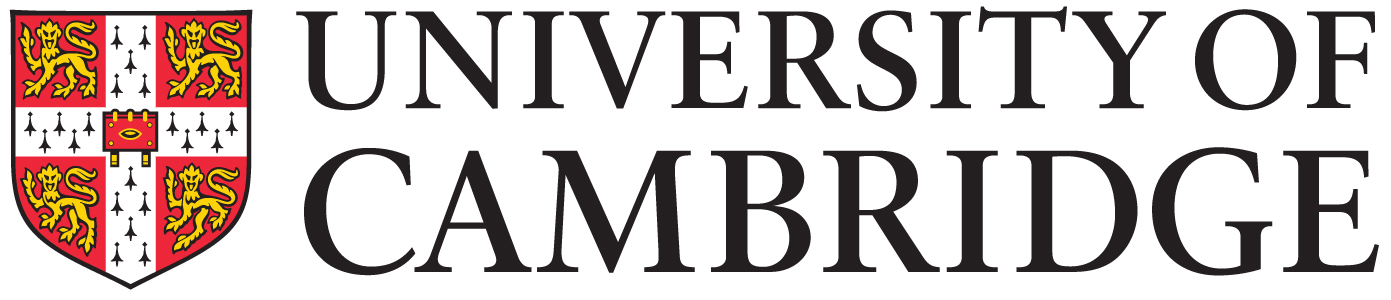 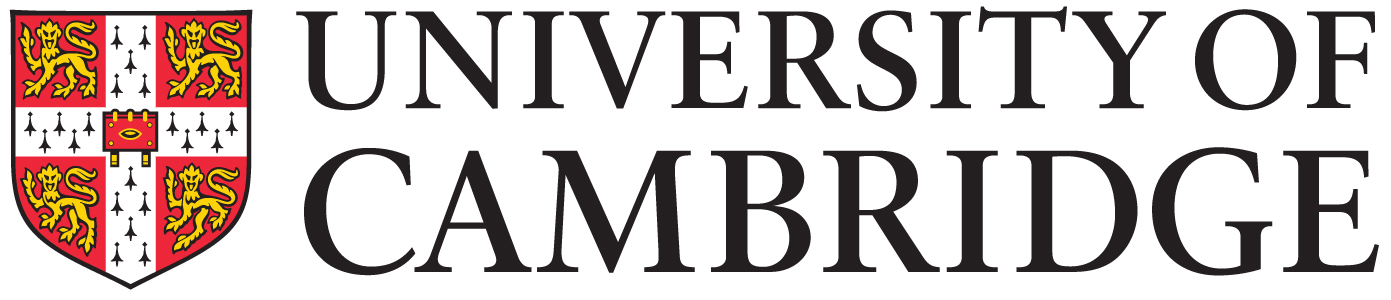                                       for Visitors and Students                                                                 UNIVERSITY OF CAMBRIDGE FACULTY OF LAWThis form must be completed in BLOCK CAPITALS.  LAST NAME  					                         FIRST NAME 		                    	TITLEADDRESSEMAIL ADDRESS   Reimbursement will be made by bank transfer. Please provide a copy of your bank statement showing your name and address, your bank name and address and your account details. Other information can be redacted. TRAVEL(See Chapter 5b of the Financial Procedures Manual for guidance on completion and the Finance Division website for current rates)DatePurpose of JourneyFrom TimeLeftTo TimeArrivedMethod e.g.Air/Rail/CarMileageClaimed at 45p£PDate Nature of Expense£pTotal Expenses Total Expenses Less Advances TakenLess Advances TakenTotal Claim Total Claim 